Dn. 07 .04 .2020r. CZĘŚĆ I Temat dnia:  ALE JAJA.1.  Zabawa na dzień dobry z muzykąhttp://worekpelenpomyslow.blogspot.com/2017/10/piosenki-powitanki-piosenki-na.html 2.  „Wielkanocne  jajka” – porównywanie jajek dekoracyjnych.Jajka kraszanki i pisanki to nieodłączne symbole Wielkanocy. Tradycja ich barwienia przetrwała do dziś i pozwala puścić wodze fantazji i kreatywności. Wzory na kraszanki nawiązują najczęściej do motywów świątecznych i ludowych.Różnice polegają na sposobie malowania skorupek. Pisankę  najpierw ozdabia się woskiem, a następnie farbuje na różne kolory. Obecnie jajka farbowane są wcześniej, a dopiero potem nanosi się na nie różne wzory. Tutaj można wyróżnić kilka technik związanych z ich rysowaniem. Mogą być malowane ręcznie, wydrapywane lub nakładane za pomocą pędzla i farby. Wszystko zależy od inwencji twórczej i upodobań zdobiącego.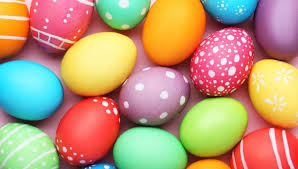 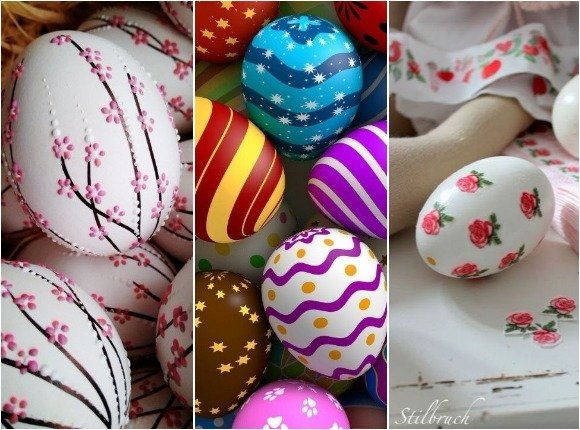 PISANKI kraszanki wielkanocnew odróżnieniu od pisanek zdobi się inną techniką. Są to jednobarwne jajka, które maluje się naturalnymi barwnikami zawierającymi składniki roślinne. Można je uzyskać na kilka sposobów, np. z łupin cebuli, młodych pędów żyta lub kwiatów nagietka. Osoby, które nie mają na to czasu lub obawiają się, że farbowanie kraszanek mogłoby im nie wyjść, mogą skorzystać z gotowych barwników, dostępnych np. w sklepach pasmanteryjnych lub zielarskich.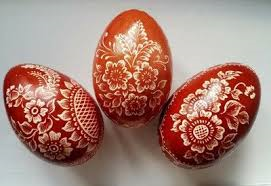 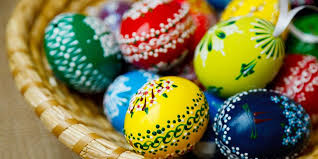 KRASZANKI Wydmuszka wielkanocna, w przeciwieństwie do tradycyjnej pisanki, ma tę zaletę, że jest trwalsza - pisankę trzeba w końcu zjeść, a wydmuszka, pięknie ozdobiona, przetrwa do następnych świąt.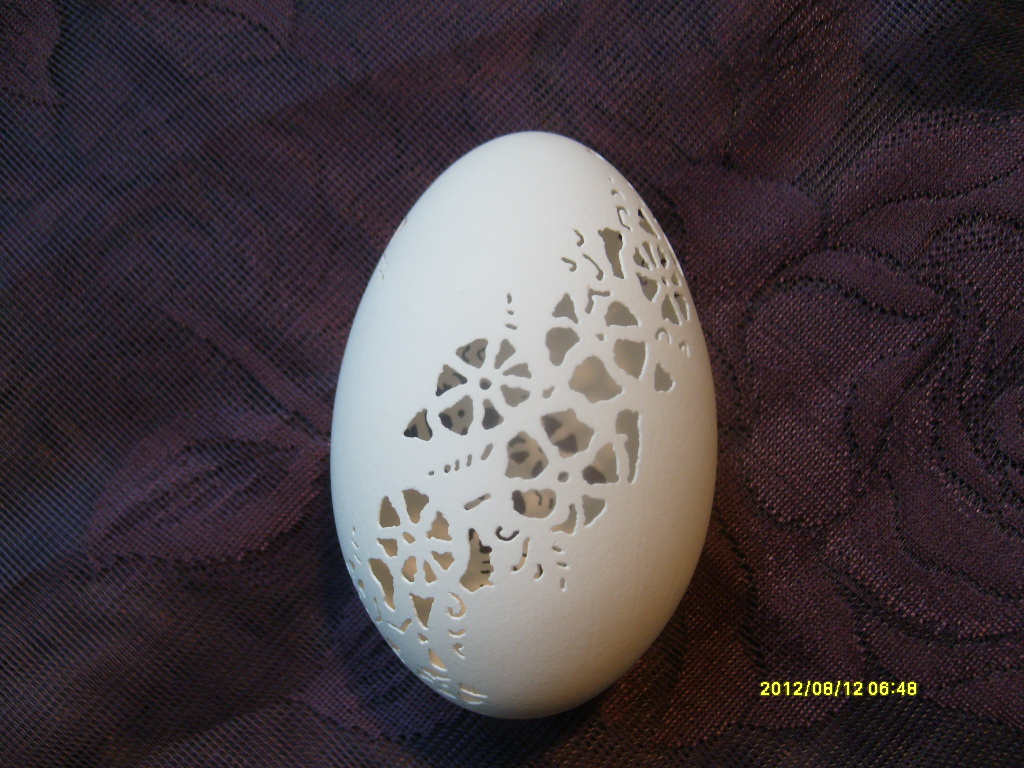 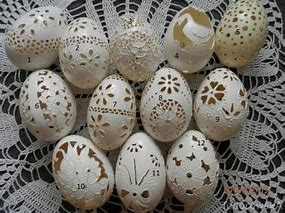 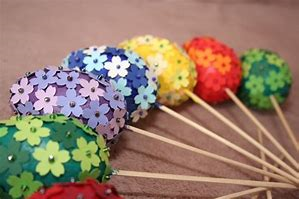  WYDMUSZKI 3. „ Jak barwimy jajka?”-  dobieranie koloru.Aby naturalnie zabarwić jajka wybierz jeden z dowolnych składników:brązowy - herbata, kawa mielona (mocne wywary)czerwony, bordowy - łupiny z czerwonej cebuli, kwiaty hibiskusafioletowy - jagody, owoce czarnego bzu, borówka amerykańska, czerwona kapusta (każdy składnik da inny odcień - od ciemnego fioletu po błękit)żółty - kurkuma, rumianek, żółta cebula, currypomarańczowy - dynia, marchewczerwony, różowy - żurawina, sok z burakówzielony - szpinak, pokrzywa, szczypior, trawa, kora brzozyczarny - szyszki olchy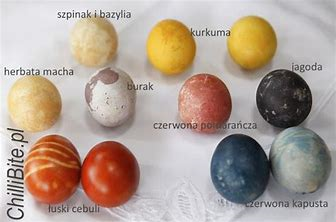 4. „ Pisanki układanki”- praca plastyczna.Rodzic rysuje na dużym brystolu ogromną pisankę.  Dzieli ją na drobne fragmenty- puzzle, które wycina dziecko.  Każdy element układanki, dowolnie ozdobią.  Po ozdobieniu dziecka i rodzica dopasowują do siebie fragmenty układanki, tworząc puzzle, które przyklejają na duży karton. 5.   Utrwalanie piosenki „Bajkowe pisanki”https://www.youtube.com/watch?v=UMl5kZ6DGas5.  Pokoloruj pisankę. 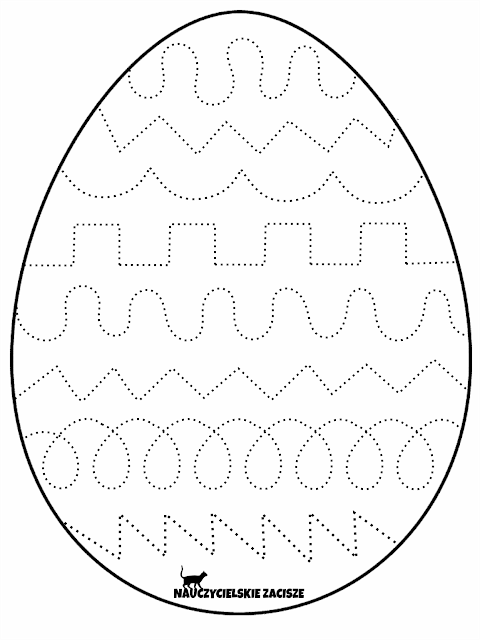 6.  „Pomocy”-  zaprowadź zajączka do jajeczek. – karta pracy.  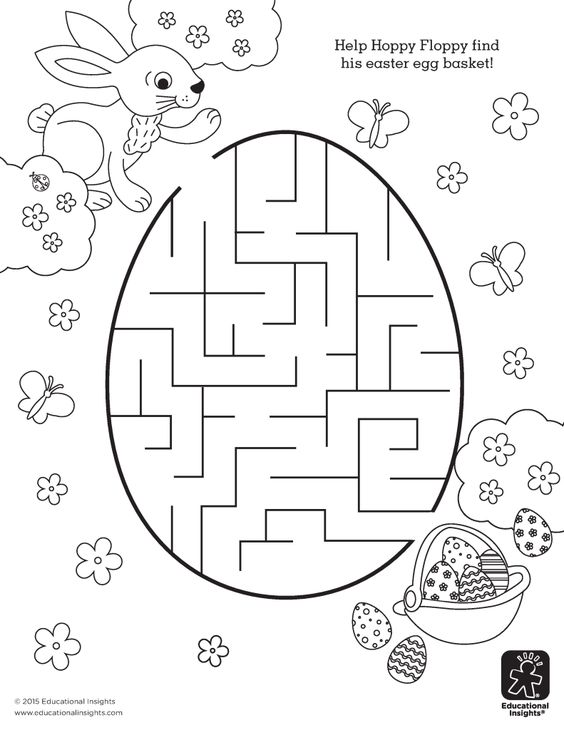 